KI A W AH R I V E RFAQKI A W AH R I V E RFAQKI A W AH R I V E RFAQWELCOME TO KIAWAH RIVERWhere can I recycle moving boxes?Commingled recycling containers located off of Mullet Hall Road.  Please breakdown cardboard boxes.What are the Utility contact numbers?All utilities must be scheduled to transfer on the day of closing. Deposits may be required. You will need to contact the following companies:Berkley Electric Cooperative - Electric - 843.559.2458 AmeriGas - Propane - 843.559.9114Charleston Gas- Propane - 843.557.0176 Edisto Gas – Propane - 803.473.8471 Palmetto Propane – Propane – 800.233.1882St. Johns Water Company - Water - 843.559.0186 Kiawah River Utility Company - Sewer - 888.635.7878 Comcast - Phone/Internet/TV - 800.266.2278Local Comcast Rep: Tammy Peak – 843.312.2604How much are owner assessments?Your Board of Directors determines the annual amount to be paid each fall for the following year. Noticesand coupons are provided by U.S. Postal Service each December. Annual assessments are due in January.If you closed on your property during the year, then most often your portion of the Annual Assessment was paid at closing. To determine your account balance, contact your Community Manager.If you live in a shared-maintenance area, such as a Cottage, Villa, Townhome or Bungalow, then you may pay an additional annual assessment. Coupons for these assessments are mailed annually.Annual assessments are subject to late charges and fees if not paid on time.Where can I recycle moving boxes?Commingled recycling containers located off of Mullet Hall Road.  Please breakdown cardboard boxes.What are the Utility contact numbers?All utilities must be scheduled to transfer on the day of closing. Deposits may be required. You will need to contact the following companies:Berkley Electric Cooperative - Electric - 843.559.2458 AmeriGas - Propane - 843.559.9114Charleston Gas- Propane - 843.557.0176 Edisto Gas – Propane - 803.473.8471 Palmetto Propane – Propane – 800.233.1882St. Johns Water Company - Water - 843.559.0186 Kiawah River Utility Company - Sewer - 888.635.7878 Comcast - Phone/Internet/TV - 800.266.2278Local Comcast Rep: Tammy Peak – 843.312.2604How much are owner assessments?Your Board of Directors determines the annual amount to be paid each fall for the following year. Noticesand coupons are provided by U.S. Postal Service each December. Annual assessments are due in January.If you closed on your property during the year, then most often your portion of the Annual Assessment was paid at closing. To determine your account balance, contact your Community Manager.If you live in a shared-maintenance area, such as a Cottage, Villa, Townhome or Bungalow, then you may pay an additional annual assessment. Coupons for these assessments are mailed annually.Annual assessments are subject to late charges and fees if not paid on time.We look forward to meeting you soon in the Farmhouse, walking down a trail or at a community event. The Community is administered by your Community Manager.Your Community Association maintains the common areas, provides community amenities and events and administers the rules and architectural standards for each owner’s rights and responsibilities.Where can I recycle moving boxes?Commingled recycling containers located off of Mullet Hall Road.  Please breakdown cardboard boxes.What are the Utility contact numbers?All utilities must be scheduled to transfer on the day of closing. Deposits may be required. You will need to contact the following companies:Berkley Electric Cooperative - Electric - 843.559.2458 AmeriGas - Propane - 843.559.9114Charleston Gas- Propane - 843.557.0176 Edisto Gas – Propane - 803.473.8471 Palmetto Propane – Propane – 800.233.1882St. Johns Water Company - Water - 843.559.0186 Kiawah River Utility Company - Sewer - 888.635.7878 Comcast - Phone/Internet/TV - 800.266.2278Local Comcast Rep: Tammy Peak – 843.312.2604How much are owner assessments?Your Board of Directors determines the annual amount to be paid each fall for the following year. Noticesand coupons are provided by U.S. Postal Service each December. Annual assessments are due in January.If you closed on your property during the year, then most often your portion of the Annual Assessment was paid at closing. To determine your account balance, contact your Community Manager.If you live in a shared-maintenance area, such as a Cottage, Villa, Townhome or Bungalow, then you may pay an additional annual assessment. Coupons for these assessments are mailed annually.Annual assessments are subject to late charges and fees if not paid on time.Where can I recycle moving boxes?Commingled recycling containers located off of Mullet Hall Road.  Please breakdown cardboard boxes.What are the Utility contact numbers?All utilities must be scheduled to transfer on the day of closing. Deposits may be required. You will need to contact the following companies:Berkley Electric Cooperative - Electric - 843.559.2458 AmeriGas - Propane - 843.559.9114Charleston Gas- Propane - 843.557.0176 Edisto Gas – Propane - 803.473.8471 Palmetto Propane – Propane – 800.233.1882St. Johns Water Company - Water - 843.559.0186 Kiawah River Utility Company - Sewer - 888.635.7878 Comcast - Phone/Internet/TV - 800.266.2278Local Comcast Rep: Tammy Peak – 843.312.2604How much are owner assessments?Your Board of Directors determines the annual amount to be paid each fall for the following year. Noticesand coupons are provided by U.S. Postal Service each December. Annual assessments are due in January.If you closed on your property during the year, then most often your portion of the Annual Assessment was paid at closing. To determine your account balance, contact your Community Manager.If you live in a shared-maintenance area, such as a Cottage, Villa, Townhome or Bungalow, then you may pay an additional annual assessment. Coupons for these assessments are mailed annually.Annual assessments are subject to late charges and fees if not paid on time.FREQUENTLY ASKED QUESTIONSWhere can I recycle moving boxes?Commingled recycling containers located off of Mullet Hall Road.  Please breakdown cardboard boxes.What are the Utility contact numbers?All utilities must be scheduled to transfer on the day of closing. Deposits may be required. You will need to contact the following companies:Berkley Electric Cooperative - Electric - 843.559.2458 AmeriGas - Propane - 843.559.9114Charleston Gas- Propane - 843.557.0176 Edisto Gas – Propane - 803.473.8471 Palmetto Propane – Propane – 800.233.1882St. Johns Water Company - Water - 843.559.0186 Kiawah River Utility Company - Sewer - 888.635.7878 Comcast - Phone/Internet/TV - 800.266.2278Local Comcast Rep: Tammy Peak – 843.312.2604How much are owner assessments?Your Board of Directors determines the annual amount to be paid each fall for the following year. Noticesand coupons are provided by U.S. Postal Service each December. Annual assessments are due in January.If you closed on your property during the year, then most often your portion of the Annual Assessment was paid at closing. To determine your account balance, contact your Community Manager.If you live in a shared-maintenance area, such as a Cottage, Villa, Townhome or Bungalow, then you may pay an additional annual assessment. Coupons for these assessments are mailed annually.Annual assessments are subject to late charges and fees if not paid on time.Where can I recycle moving boxes?Commingled recycling containers located off of Mullet Hall Road.  Please breakdown cardboard boxes.What are the Utility contact numbers?All utilities must be scheduled to transfer on the day of closing. Deposits may be required. You will need to contact the following companies:Berkley Electric Cooperative - Electric - 843.559.2458 AmeriGas - Propane - 843.559.9114Charleston Gas- Propane - 843.557.0176 Edisto Gas – Propane - 803.473.8471 Palmetto Propane – Propane – 800.233.1882St. Johns Water Company - Water - 843.559.0186 Kiawah River Utility Company - Sewer - 888.635.7878 Comcast - Phone/Internet/TV - 800.266.2278Local Comcast Rep: Tammy Peak – 843.312.2604How much are owner assessments?Your Board of Directors determines the annual amount to be paid each fall for the following year. Noticesand coupons are provided by U.S. Postal Service each December. Annual assessments are due in January.If you closed on your property during the year, then most often your portion of the Annual Assessment was paid at closing. To determine your account balance, contact your Community Manager.If you live in a shared-maintenance area, such as a Cottage, Villa, Townhome or Bungalow, then you may pay an additional annual assessment. Coupons for these assessments are mailed annually.Annual assessments are subject to late charges and fees if not paid on time.The following are a few FAQs to provide you with quick reference information. For additional questions or information on any FAQs, please contact your Community Manager.How do I get access to connectivity and WiFi? Comcast provides fiber-optic-line connectivity to the community. You may call Comcast at 800.934.6489 or Tammy Peak at 843.312.2604 to set up an appointment.What day is trash pickup and where can I get a trash container?Fridays are trash pickup days. Recycling is picked-up every other Tuesday. Trident Waste & Recycling is the service provider. Please contact your Community Manager should you have questions or comments about service.Where can I recycle moving boxes?Commingled recycling containers located off of Mullet Hall Road.  Please breakdown cardboard boxes.What are the Utility contact numbers?All utilities must be scheduled to transfer on the day of closing. Deposits may be required. You will need to contact the following companies:Berkley Electric Cooperative - Electric - 843.559.2458 AmeriGas - Propane - 843.559.9114Charleston Gas- Propane - 843.557.0176 Edisto Gas – Propane - 803.473.8471 Palmetto Propane – Propane – 800.233.1882St. Johns Water Company - Water - 843.559.0186 Kiawah River Utility Company - Sewer - 888.635.7878 Comcast - Phone/Internet/TV - 800.266.2278Local Comcast Rep: Tammy Peak – 843.312.2604How much are owner assessments?Your Board of Directors determines the annual amount to be paid each fall for the following year. Noticesand coupons are provided by U.S. Postal Service each December. Annual assessments are due in January.If you closed on your property during the year, then most often your portion of the Annual Assessment was paid at closing. To determine your account balance, contact your Community Manager.If you live in a shared-maintenance area, such as a Cottage, Villa, Townhome or Bungalow, then you may pay an additional annual assessment. Coupons for these assessments are mailed annually.Annual assessments are subject to late charges and fees if not paid on time.Where can I recycle moving boxes?Commingled recycling containers located off of Mullet Hall Road.  Please breakdown cardboard boxes.What are the Utility contact numbers?All utilities must be scheduled to transfer on the day of closing. Deposits may be required. You will need to contact the following companies:Berkley Electric Cooperative - Electric - 843.559.2458 AmeriGas - Propane - 843.559.9114Charleston Gas- Propane - 843.557.0176 Edisto Gas – Propane - 803.473.8471 Palmetto Propane – Propane – 800.233.1882St. Johns Water Company - Water - 843.559.0186 Kiawah River Utility Company - Sewer - 888.635.7878 Comcast - Phone/Internet/TV - 800.266.2278Local Comcast Rep: Tammy Peak – 843.312.2604How much are owner assessments?Your Board of Directors determines the annual amount to be paid each fall for the following year. Noticesand coupons are provided by U.S. Postal Service each December. Annual assessments are due in January.If you closed on your property during the year, then most often your portion of the Annual Assessment was paid at closing. To determine your account balance, contact your Community Manager.If you live in a shared-maintenance area, such as a Cottage, Villa, Townhome or Bungalow, then you may pay an additional annual assessment. Coupons for these assessments are mailed annually.Annual assessments are subject to late charges and fees if not paid on time.3883 Betsy Kerrison Pkwy, Johns Island, SC 29455L I F E  A L O N G  T H E  R I V E R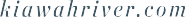 How do I obtain approval for exterior changes to my home and landscape?Please obtain a modification form from https://poston.cincwebaxis.com/kircomm/documents/ You can also view the Architectural Review Board Design Guidelines, which outline the process.The Community’s Architectural Review Board was established to administer the Design Guidelines for all residential and commercial construction and modifications. The Design Guidelines have beencarefully developed to reflect a balance in architectural design and style for the community.Who do I call about maintenance in common areas or on my property?Your Community Manager should always be made aware what you have noted in the common area. For your property, if you live in a single-family home, then maintenance of your landscape is your responsibility. However, if you live in a Cottage, Villa, Townhome or Bungalow, your landscape maintenance is a shared cost of all owners in your area. Be sure to contact your Community Manager about landscape maintenance for Cottages, Villas, Townhomes and Bungalows.How can access the Spring House and Community event information?Shortly after closing, you will receive an introductoryemail with new property owner information regarding resident communications and community access that includes two forms—the Resident Information Form and the Spring House User Agreement. Both forms are required to be submitted before accessing the Spring House for the first time.Within the Resident Information Form, please be sure to provide the email address(es) that you wish to receive community news including updates and information related to Kiawah River events like happy hours, outdoor activities, cookouts and oyster roasts.In case of emergency, what do I do?Always call 911 to report a fire, stop a crime or save a life. Charleston County Emergency Dispatch Services will take your call and County Fire Department are often the first responders.In case of hurricane or other community-wide emergency, always contact Charleston County at 843.746.8300 for updates and info.If I see an alligator, what do I do?You will notice numerous wildlife on property. If an alligator approaches you, do not proceed toward it. Leave the area and then contact your Community Manager.What types of bird feeders are permitted?Life at Kiawah River incudes living in harmony with wildlife, some of which is beautiful and rare. Your Community is home to many outstanding bird species, including even painted buntings and roseate spoonbills. Owners are encouraged to enjoy the preferred wildlife they see in their Community.If you wish to install a bird feeder or bird bath, be sure to contact your Community Manager for more information on pre-approved types and to apply for this exterior modification with the Architectural Review Board.In case of emergency, what do I do?Always call 911 to report a fire, stop a crime or save a life. Charleston County Emergency Dispatch Services will take your call and County Fire Department are often the first responders.In case of hurricane or other community-wide emergency, always contact Charleston County at 843.746.8300 for updates and info.If I see an alligator, what do I do?You will notice numerous wildlife on property. If an alligator approaches you, do not proceed toward it. Leave the area and then contact your Community Manager.What types of bird feeders are permitted?Life at Kiawah River incudes living in harmony with wildlife, some of which is beautiful and rare. Your Community is home to many outstanding bird species, including even painted buntings and roseate spoonbills. Owners are encouraged to enjoy the preferred wildlife they see in their Community.If you wish to install a bird feeder or bird bath, be sure to contact your Community Manager for more information on pre-approved types and to apply for this exterior modification with the Architectural Review Board.How do I obtain approval for exterior changes to my home and landscape?Please obtain a modification form from https://poston.cincwebaxis.com/kircomm/documents/ You can also view the Architectural Review Board Design Guidelines, which outline the process.The Community’s Architectural Review Board was established to administer the Design Guidelines for all residential and commercial construction and modifications. The Design Guidelines have beencarefully developed to reflect a balance in architectural design and style for the community.Who do I call about maintenance in common areas or on my property?Your Community Manager should always be made aware what you have noted in the common area. For your property, if you live in a single-family home, then maintenance of your landscape is your responsibility. However, if you live in a Cottage, Villa, Townhome or Bungalow, your landscape maintenance is a shared cost of all owners in your area. Be sure to contact your Community Manager about landscape maintenance for Cottages, Villas, Townhomes and Bungalows.How can access the Spring House and Community event information?Shortly after closing, you will receive an introductoryemail with new property owner information regarding resident communications and community access that includes two forms—the Resident Information Form and the Spring House User Agreement. Both forms are required to be submitted before accessing the Spring House for the first time.Within the Resident Information Form, please be sure to provide the email address(es) that you wish to receive community news including updates and information related to Kiawah River events like happy hours, outdoor activities, cookouts and oyster roasts.3883 Betsy Kerrison Pkwy, Johns Island, SC 29455L I F E  A L O N G  T H E  R I V E R